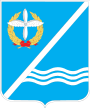 Совет Качинского муниципального округагорода Севастополя I созываРешение VII сессии№ 35«    21    » июля 2015 года							                   пгт КачаО проведении публичных слушаний по проекту бюджета Качинского муниципального округа на 2015год	Руководствуясь ст. 28 Федерального закона от 06.10.2003 г. № 131-ФЗ «Об общих принципах организации местного самоуправления в Российской Федерации», ст. 16 Закона города Севастополя от 30.12.2014г. № 102-ЗС «О местном самоуправлении в городе Севастополе»,  Совет Качинского муниципального округа,Р Е Ш И Л:	1. Назначить дату и время проведения публичных слушаний по проекту бюджета Качинского муниципального округа на   28.07.2015г. в   15-00.	2. Местом проведения публичных слушаний определить помещение по адресу: 299804, г. Севастополь, пгт  Кача, ул. Нестерова, дом № 5 (зал заседаний).	3. Прием предложений и ознакомление с проектом бюджета Качинского муниципального округа осуществляется в рабочие дни с 9-00 до 13-00 с 21.07.2015г. по 27.07.2015г. по адресу: 299804, г. Севастополь, пгт Кача, ул. Нестерова, дом № 5 (2 этаж).	4. Обратиться в адрес Правительства Севастополя о содействии в вопросе официального опубликования о проведении публичных слушаний по проекту  бюджета Качинского муниципального округа с одновременным уведомлением об опубликовании в официальном печатном органе города Севастополя.	5. Настоящее решение вступает в силу с момента его официального опубликования.	6. Контроль за исполнением настоящего решения возложить на председателя Совета Качинского муниципального округа Герасима Н.М.Председатель Совета Качинского муниципального округа 						     Н.М. Герасим